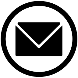 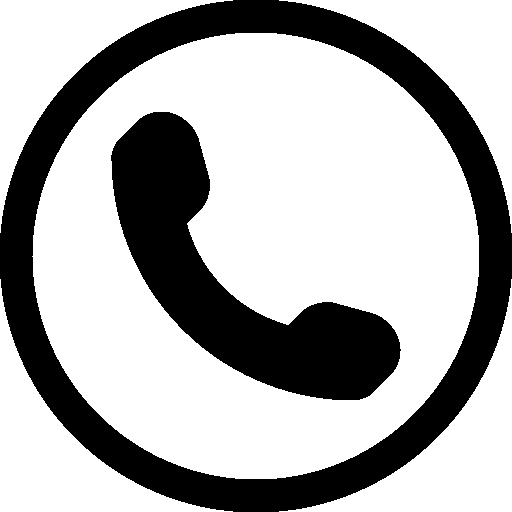 I would always prepare myself for contributing in the progress of organization. The development of the company would be my prime area of interest. It would help me to create a good impression among my companions. I would use my ideology while working and do my best to achieve mine as well as the organizations goals.Quick learner for new software packages. Good team sprit while working as a groupCompleted Courses:MS Office and InternetE-Finance with Tally Certification.Successfully completed Project on Corporate Social Responsibility (A Case Study on Ion Exchange India Ltd.) - Verna Goa.Cycling Fishing Swimming Address                                 : H. No 512, Penha De Franca,                                                                        Near tourist complex, Malim, P.O Betim,                                                Bardez Goa.    Nationality                            : Indian.Date of Birth                         : 6th July 1995Gender                                  : MaleMarital Status  		       : SingleCategory        		       : GeneralLanguage Known		       : English, Hindi & KonkaniI hereby declare that the above mentioned information is correct to the best of my knowledge and I bear the responsibility for the correctness of the above mentioned particulars.                                                                                        Date:(MAGNUS I. FERNANDES)                                            Place: Malim                                                                QualificationInstitute NameMonth/Year of PassingClassB.COMS.S Dempo College of Commerce and Economics – Altinho, Panaji  GoaApril 2015First HSSCEV.S Dempo Higher Secondary School of Commerce - Miramar, Panaji GoaMarch 2012Second SSCEHoly Family High School – Porvorim, Bardez   GoaMarch 2010First CompanyPosition heldTenureJob DescriptionAccelya Solutions ltdAudit associate7 yearsAudit of airline tickets to check if all conditions are adhered to as per the IATA guidelines.Experienced in Amadeus GDSFrontline Managed servicesE-Billing Specialist 10 monthsProviding billing services to Law firms in the USA